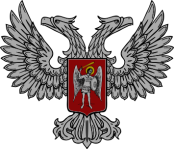 АДМИНИСТРАЦИЯ ГОРОДА ГОРЛОВКАРАСПОРЯЖЕНИЕглавы администрации04  сентября  2017 г.	  					       № 720-рг. ГорловкаО создании комиссии по согласованию сумм льготпо оплате жилищно-коммунальныхуслуг, предоставленных населению в 2016 годуВо исполнение Указа Главы Донецкой Народной Республики от               28 июля 2017 года № 201 «Об урегулировании финансовых обязательств предприятий топливно-энергетического комплекса и жилищно-коммунального хозяйства» на основании пункта 1 статьи 60 Конституции Донецкой Народной Республики,  руководствуясь  п. 1.3, п. 2.4, п. 3.1.2, п. 4.1 Положения об администрации города Горловка, утвержденного распоряжением главы администрации города Горловка от 13 февраля 2015 года № 1-р, 	1.  Создать комиссию по согласованию сумм льгот по оплате жилищно-коммунальных услуг, предоставленных населению в 2016 году и утвердить ее состав (прилагается).	2. Утвердить Порядок работы комиссии по согласованию сумм льгот по оплате жилищно-коммунальных услуг, предоставленных населению в 2016 году  (прилагается).	3. Координацию работы за исполнением распоряжения возложить на отдел социальной политики администрации города Горловка (Пересецкий) контроль на заместителя главы администрации Жукову В.В.И. о. главы администрации					И.С. ПРИХОДЬКО